Субботник – это добрая традиция Субботник – стал доброй традицией, объединяющая поколения.Апрель- традиционное время наведения чистоты и порядка. В весну город должен войти чистым и уютным. От нас в этом деле зависит очень многое. Дух субботника сближает любой коллектив. Приятно осознавать свою причастность к родному городу, к месту, где живешь и работаешь. Чем больше людей будет участвовать в субботниках, тем выше вероятность, что город станет чище и уютнее.15 апреля в Правобережном районе состоялся субботник, в котором мы приняли активное участие. На прикреплённой к ДОУ территории были побелены деревья, убран мусор. Часть сотрудников участвовали в уборке территории ипподрома. Так как субботник был проведен в День птиц, то и пернатые не остались без внимания, для них были развешены скворечники.    Организатором мероприятия стала Администрация местного самоуправления.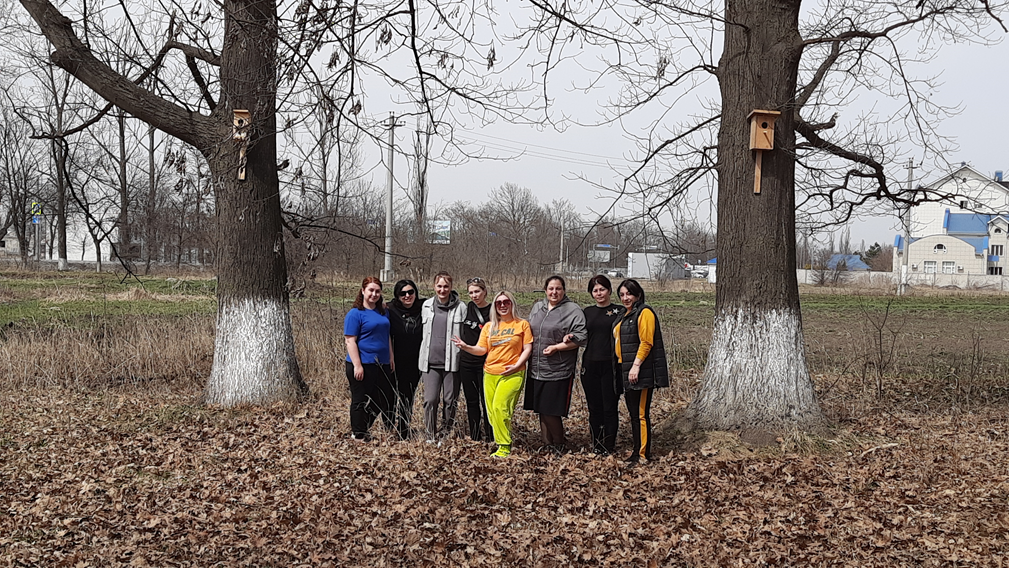 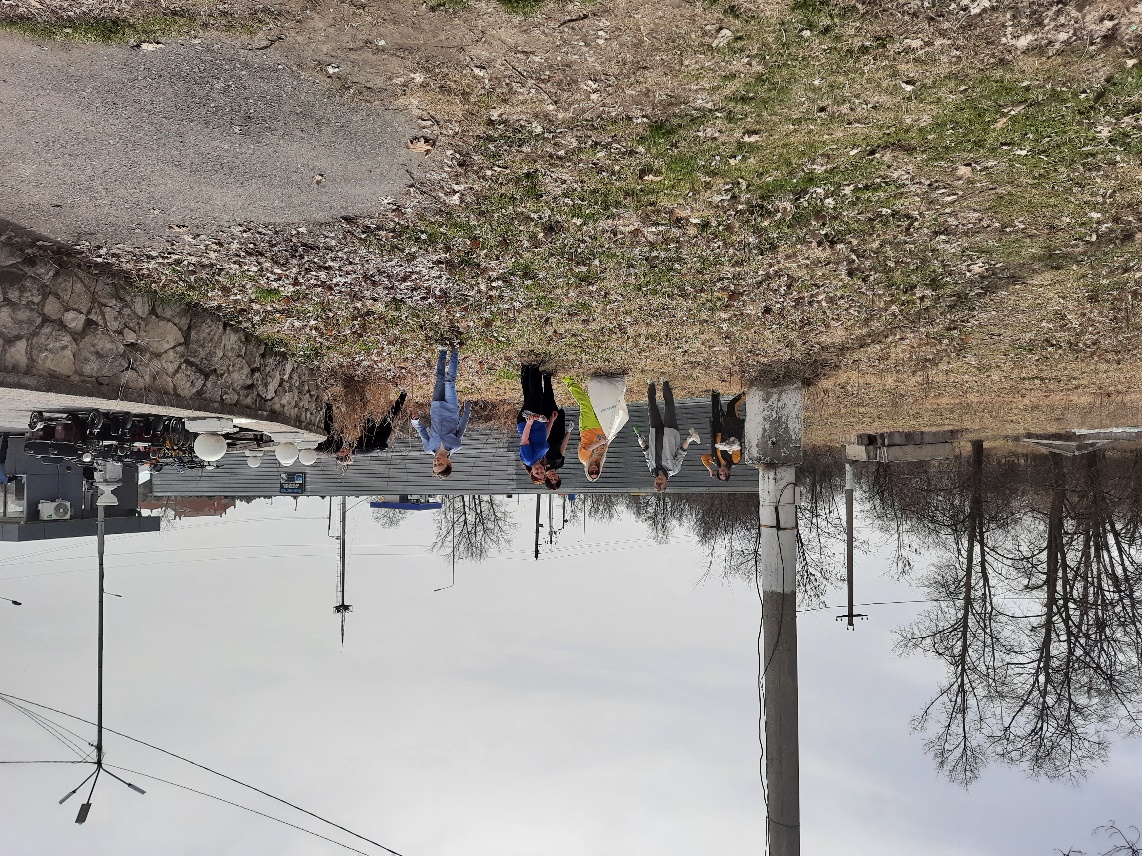 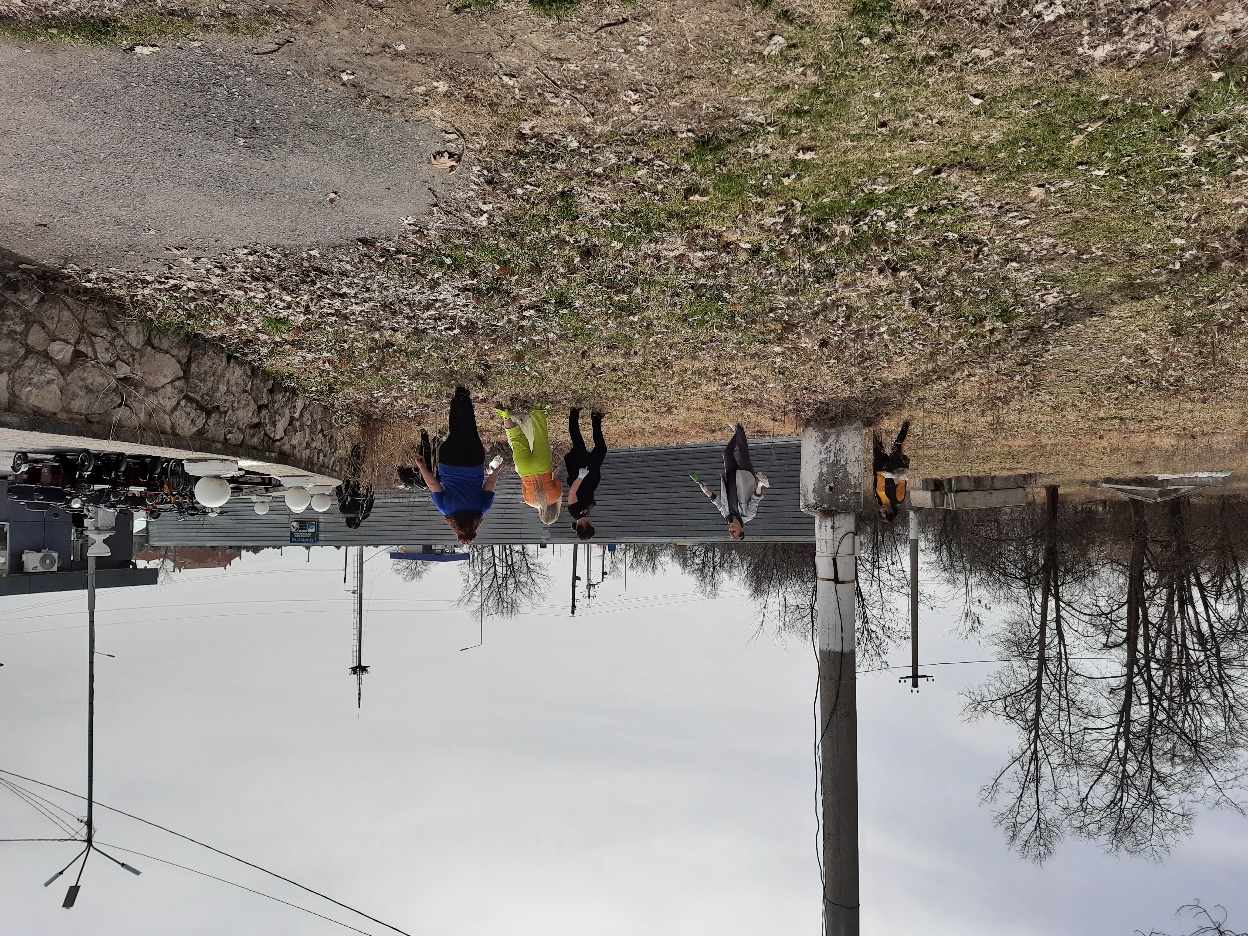 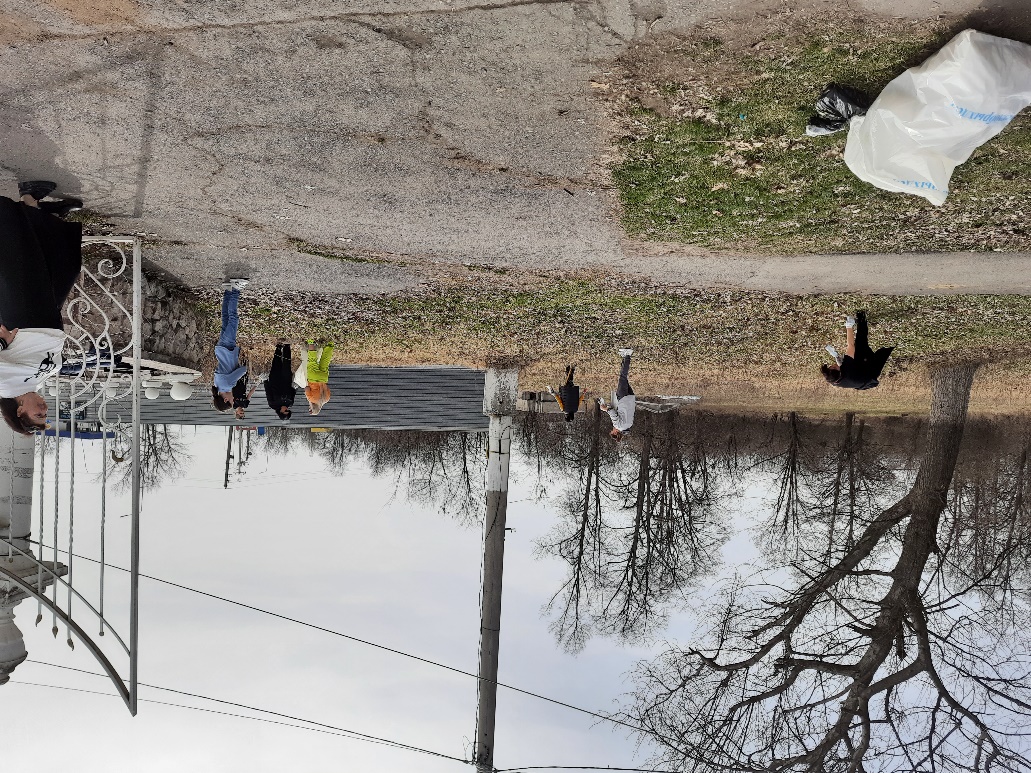 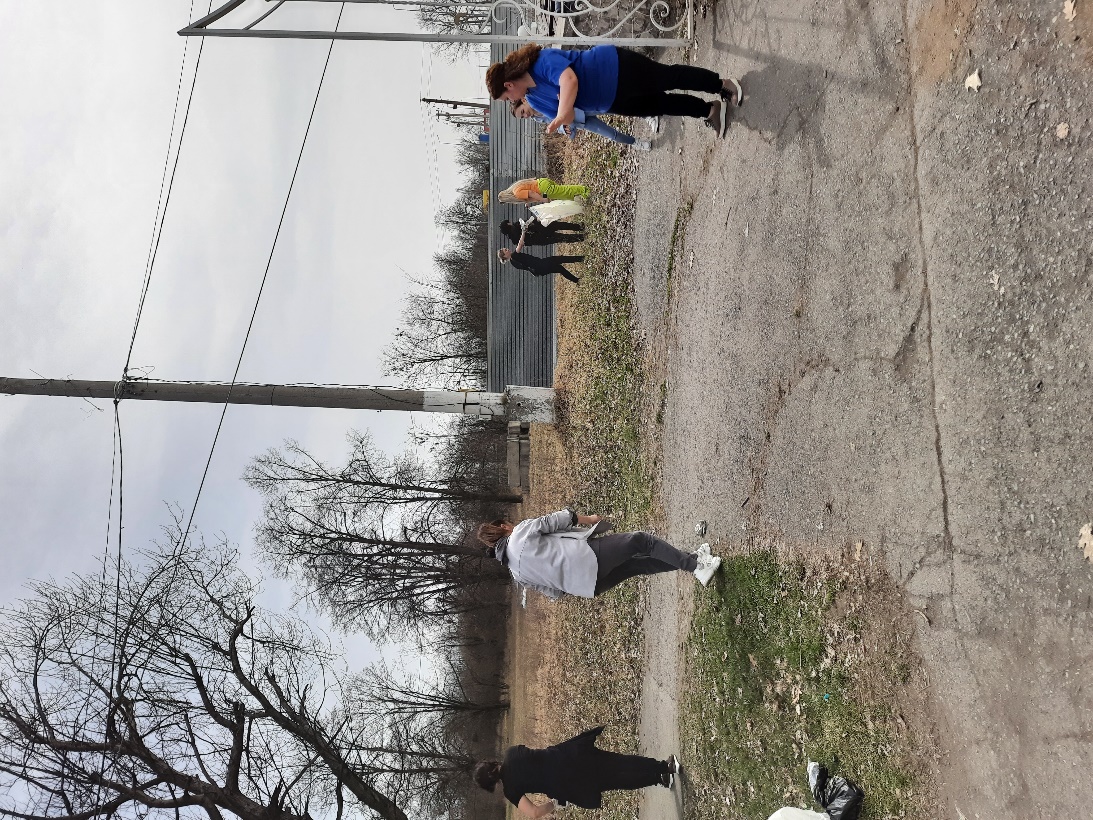 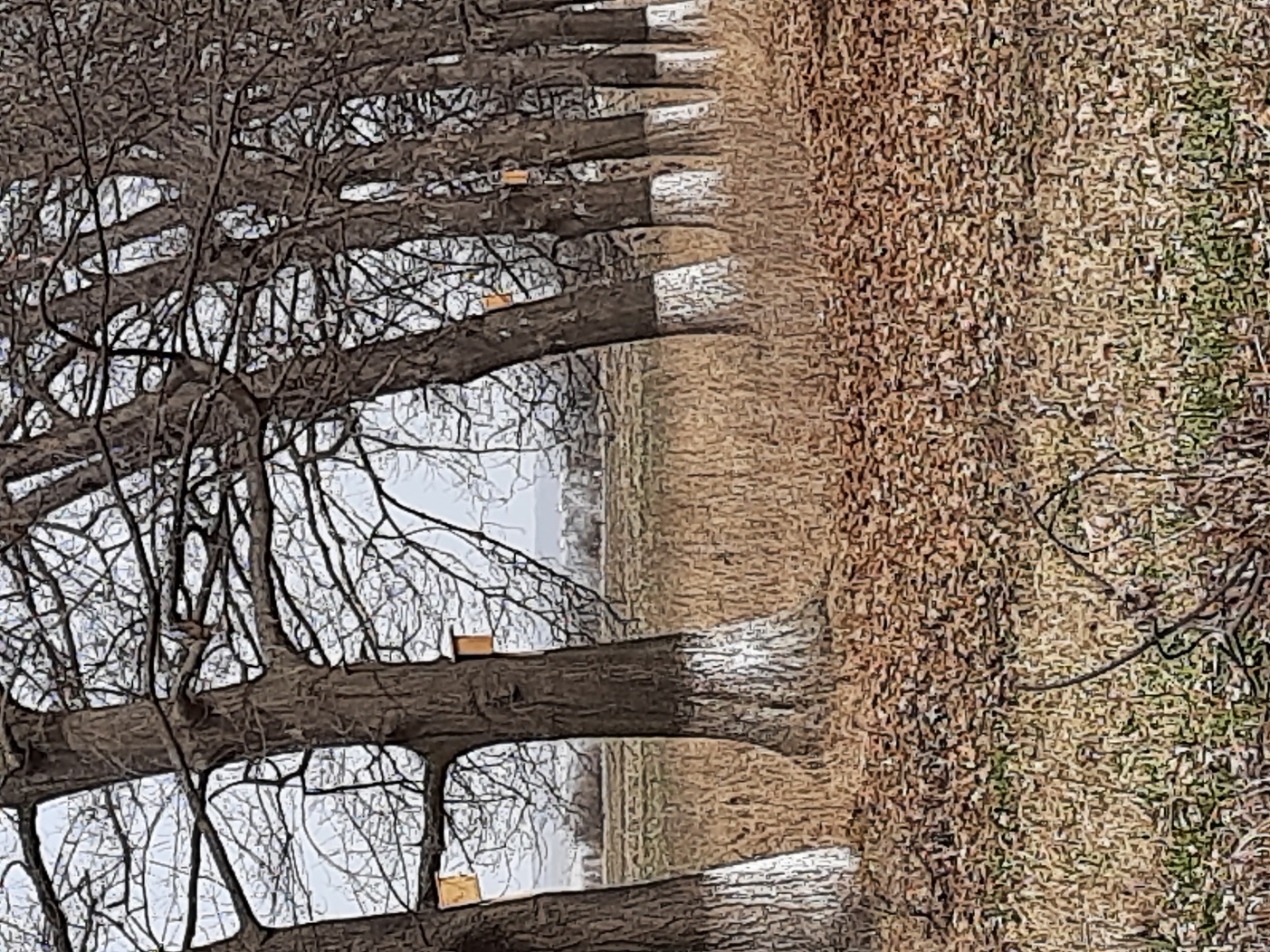 